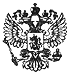 ПРИКАЗ МИНИСТЕРСТВА ОБРАЗОВАНИЯ И НАУКИ РФ ОТ 14 ИЮНЯ 2013 Г. N 462 "ОБ УТВЕРЖДЕНИИ ПОРЯДКА ПРОВЕДЕНИЯ САМООБСЛЕДОВАНИЯ ОБРАЗОВАТЕЛЬНОЙ ОРГАНИЗАЦИЕЙ"Самообследование образовательной организации: порядок.
Утвержден Порядок проведения самообследования образовательной организацией.
Самообследование проводится ежегодно.
Оно включает 4 этапа: планирование и подготовка; организация и проведение самообследования; обобщение полученных результатов и формирование отчета; рассмотрение отчета органом управления организации, к компетенции которого относится решение данного вопроса.
Сроки и форма самообследования, состав привлекаемых для его проведения лиц определяются организацией самостоятельно.
В процессе самообследования оцениваются образовательная деятельность, система управления, содержание и качество подготовки обучающихся, организация учебного процесса, востребованность выпускников, качество кадрового, учебно-методического, библиотечно-информационного обеспечения, материально-техническая база, функционирование внутренней системы оценки качества образования. Также анализируются показатели деятельности, устанавливаемые федеральным органом власти в сфере образования.
Результаты самообследования оформляются в виде отчета. Он включает аналитическую часть и результаты анализа показателей деятельности.
Дошкольные и общеобразовательные организации составляют отчет по состоянию на 1 августа текущего года, прочие - на 1 апреля. Он размещается в Интернете и направляется учредителю не позднее 1 сентября и 20 апреля соответственно.
Приказ вступает в силу с 01.09.2013. Это связано с началом действия нового Закона об образовании.
Приказ об утверждении Правил проведения образовательным учреждением или научной организацией самообследования признан утратившим силу. Он был издан во исполнение прежнего закона.
Зарегистрировано в Минюсте РФ 27 июня 2013 г. Регистрационный № 28908.